Inscription camps 2024DATE DU CAMPS : NOM :    PRENOM : DATE DE NAISSANCE :                         ADRESSE :  DEUX NUMEROS DE TELEPHONE : COURRIEL : ALLERGIE / TRAITEMENT MEDICAL : REGIME ALIMENTAIRE : REMARQUES : Signatures parents                                                                        	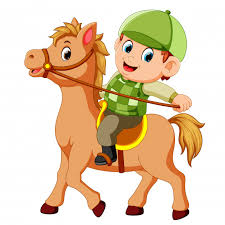 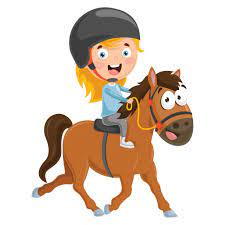 